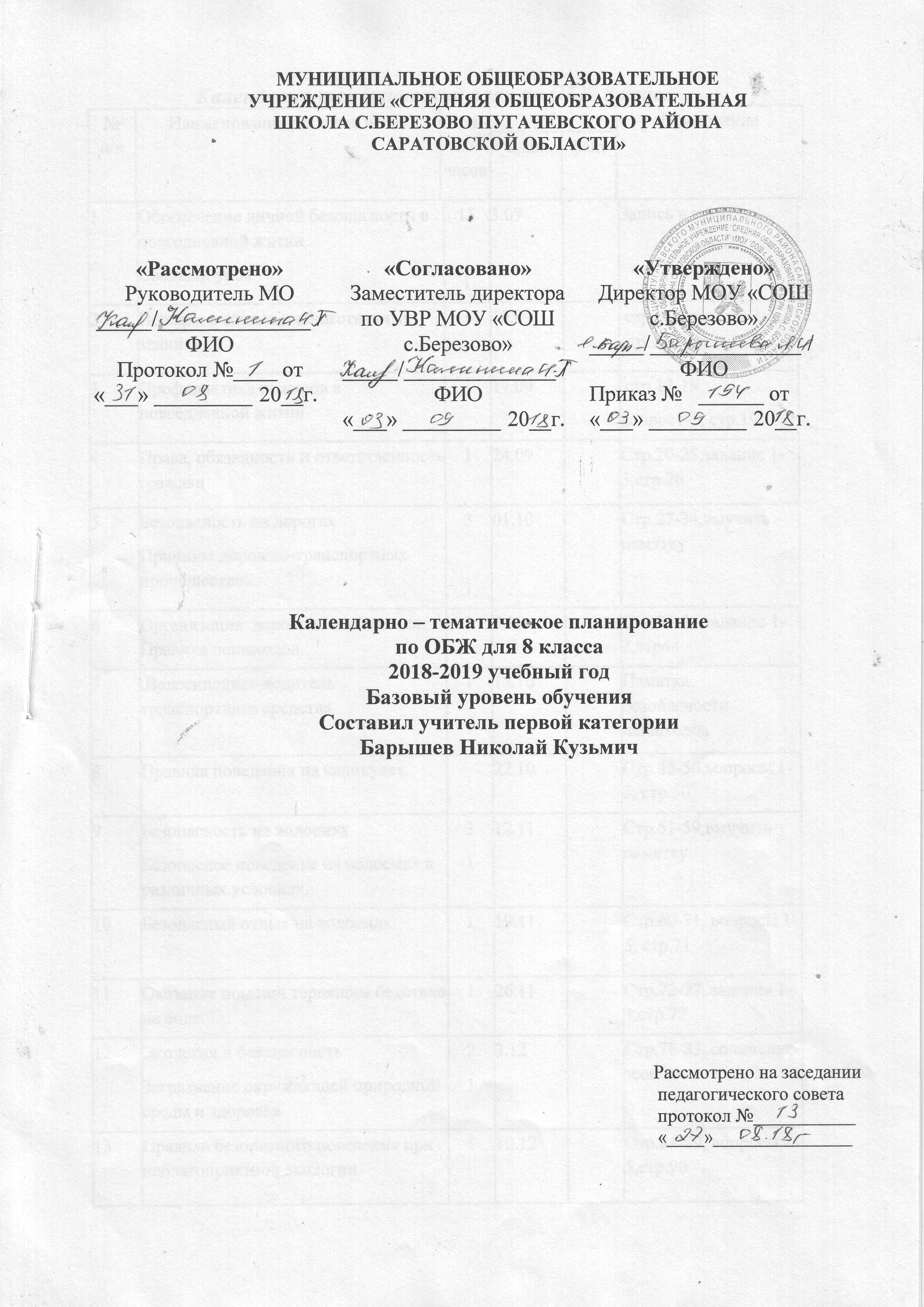 № п/пНаименование разделов и темНаименование разделов и темКол-во часовКол-во часовДатаДатаДатаПримечаниеПримечаниеПримечание№ п/пНаименование разделов и темНаименование разделов и темКол-во часовКол-во часовпланфактфактПримечаниеПримечаниеПримечание11Обеспечение личной безопасности в повседневной жизниВводный урокОбеспечение личной безопасности в повседневной жизниВводный урок1113.093.09Запись в тетрадях22Пожары в жилых и общественных зданиях.Пожары в жилых и общественных зданиях.110.0910.09 стр.6-12 вопрос 1-5, стр.12 33Профилактика пожаров в повседневной жизни Профилактика пожаров в повседневной жизни 117.0917.09 стр.13-19вопрос1-5, стр.19 44Права, обязанности и ответственность граждан  Права, обязанности и ответственность граждан  124.0924.09Стр.20-25,задание 1-3,стр.2655Безопасность на дорогахПричины дорожно-транспортных происшествий.Безопасность на дорогахПричины дорожно-транспортных происшествий.3101.1001.10Стр.27-34,выучить памятку 66Организация  дорожного движения. Правила пешеходов.Организация  дорожного движения. Правила пешеходов.18.108.10Стр.35-44,задание 1-2,стр44 77.Велосипедист-водитель транспортного средства.Велосипедист-водитель транспортного средства115.1015.10Памятка безопасности пешеходов 88 Правила поведения на каникулах . Правила поведения на каникулах .22.1022.10Стр.45-50,вопросы 1-5, стр.5099Безопасность на водоемахБезопасное поведение на водоемах в различных условиях.Безопасность на водоемахБезопасное поведение на водоемах в различных условиях.3112.1112.11Стр.51-59,выучить памятку 1010Безопасный отдых на водоемах.Безопасный отдых на водоемах.119.1119.11Стр.60-71, вопросы 1-5, стр.711111Оказание помощи терпящим бедствие на воде.Оказание помощи терпящим бедствие на воде.126.1126.11Стр.72-77, задания 1-4,стр.771212Экология и безопасностьЗагрязнение окружающей природной среды и здоровья.Экология и безопасностьЗагрязнение окружающей природной среды и здоровья.213.123.12Стр.78-83, сочинение-эссе. 1313Правила безопасного поведения при неблагоприятной экологии.Правила безопасного поведения при неблагоприятной экологии.110.1210.12Стр.84-89, вопросы 1-5,стр.901414Итоговый контрольИтоговый контроль17.1217.12Подготовить сообщение1515Правила безопасного поведения на каникулахПравила безопасного поведения на каникулах24.1224.12Инструктаж1616Чрезвычайные ситуацииКлассификация чрезвычайных ситуаций техногенного характераЧрезвычайные ситуацииКлассификация чрезвычайных ситуаций техногенного характера12114.0114.01 Стр.92-96, вопросы 1-5. Стр.961717Аварии на радиационно-опасных объектах.Аварии на радиационно-опасных объектах.121.0121.01Стр.97-105,вопросы1-5,стр.1051818Обеспечение радиационной безопасности населенияОбеспечение радиационной безопасности населения128.0128.01Стр.106-112, вопросы 1-3, стрю1121919Аварии на химически опасных объектах и их возможные последствияАварии на химически опасных объектах и их возможные последствия14.024.02Стр.113-118,вопросы 1-5.стр.1192020Обеспечение химической защиты населенияОбеспечение химической защиты населения111.0211.02Стр.119-126, вопросы 1-4,стр.1272121Пожары на взрывопожароопасных объектах экономики и их возможные последствия. Обеспечение защиты населения.Пожары на взрывопожароопасных объектах экономики и их возможные последствия. Обеспечение защиты населения.118.0218.02Стр.127-130, вопросы 1-4, стр.130Стр.131-135,вопросы 1-4.стр.1352222Аварии на гидротехнических сооружениях и их последствия. Обеспечение защиты населения.Аварии на гидротехнических сооружениях и их последствия. Обеспечение защиты населения.125.0225.02Стр.136-139. Вопросы 1-5,стр.140Стр.140-144,вопросы 1-5.стр.1452222Аварии на гидротехнических сооружениях и их последствия. Обеспечение защиты населения.Аварии на гидротехнических сооружениях и их последствия. Обеспечение защиты населения.125.0225.02Стр.136-139. Вопросы 1-5,стр.140Стр.140-144,вопросы 1-5.стр.1452323Организация защиты населенияОрганизация оповещения населения о ЧС техногенного характера.Организация защиты населенияОрганизация оповещения населения о ЧС техногенного характера.314.034.03Стр.146-149,вопросы 1-5, стр.1492424Эвакуация населенияЭвакуация населения111.0311.03Стр.150-155,вопросы 1-5.стр.1562525Мероприятия по инженерной защите населения от ЧС техногенного характера.Мероприятия по инженерной защите населения от ЧС техногенного характера.118.0318.03Стр.156-161,вопросы 1-5.стр.162 2626ОЗОЖОбщие понятия о здоровье как основной ценности человека.ОЗОЖОбщие понятия о здоровье как основной ценности человека.1218.048.04  Стр.164-167,вопросы 1-5, стр.167 Стр.168-171, вопросы 1-5. Стр.1712727Индивидуальное здоровье, его физическая, духовная и социальная сущность.Индивидуальное здоровье, его физическая, духовная и социальная сущность.1218.048.04  Стр.164-167,вопросы 1-5, стр.167 Стр.168-171, вопросы 1-5. Стр.1712828Репродуктивное здоровье -  составляющая здоровья человека и общества.Репродуктивное здоровье -  составляющая здоровья человека и общества.115.0415.04 Стр.172-174. Вопросы 1-5,стр.1742929Здоровый образ жизни как необходимое условие сохранения и укрепления здоровья человека и общества.Здоровый образ жизни как необходимое условие сохранения и укрепления здоровья человека и общества.122.0422.04Стр.174-178,вопросы 1-5,стр.1783030Здоровый образ жизни  и профилактика основных неинфекционных  заболеванийЗдоровый образ жизни  и профилактика основных неинфекционных  заболеваний129.0429.04Стр.179-182,вопросы 1-5,стр.1833131Вредные привычки и их влияние на здоровье. Профилактика вредных привычекВредные привычки и их влияние на здоровье. Профилактика вредных привычек16.056.05Стр.183-189,вопросы 1-5,стр.189Стр.189-194,вопросы 1-5,стр.1953232Здоровый образ жизни и безопасность жизнедеятельностиЗдоровый образ жизни и безопасность жизнедеятельности113.0513.05Стр.195-198.вопросы 1-5.стр.1993333Первая медицинская помощь пострадавшим и ее значение (практическое занятие)Первая медицинская помощь пострадавшим и ее значение (практическое занятие)120.0520.05Стр.200-208,вопросы 1-5.стр.2093434Первая медицинская помощь при отравлении АХОВ (практическое занятие)Первая медицинская помощь при отравлении АХОВ (практическое занятие)127.0527.05Стр.209-211.вопросы 1-5.стр.212